Building Discrepancy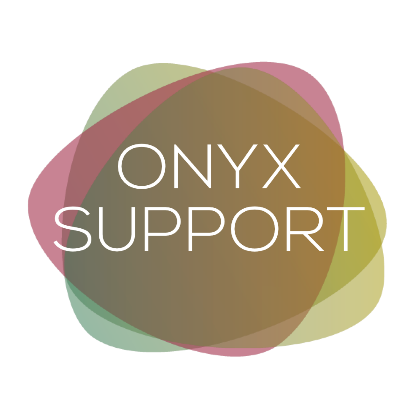 Explore how your life will change if you choose to either continue or quit using drugs or alcohol… My career, school or professional life will be affected… My career, school or professional life will be affected… If I continue using: If I quit using: My long—term goals will be affected…My long—term goals will be affected…If I continue using: If I quit using: My relationships with my friends will be affected…My relationships with my friends will be affected…If I continue using: If I quit using: My relationships with my family and other loved ones will be affected…My relationships with my family and other loved ones will be affected…If I continue using: If I quit using: My finances will be affected…My finances will be affected…If I continue using: If I quit using: My health will be affected…My health will be affected…If I continue using: If I quit using: 